Instructor’s Final CommentsName & ClassName & ClassDate & PlaceLesson TypeLesson TypeLesson TypePlanPlanTopicTopicTopicLengthLevelRoryTESOL 141RoryTESOL 14110/26/2016Room 601ReadingReadingReadingPPPPPPTo Tip or Not to Tip?To Tip or Not to Tip?To Tip or Not to Tip?  30minIntermediateClass profileNumber of students:  11   Age: Adults   Nationality:  Korean / Filipinos                                        Motivations:  Demonstrating knowledge and understanding and personal advancementIndividual or class hobbies and interests: experience about country where is tipping customarySpecial considerations: one student is Filipinos and rest of students are Koreans.Class profileNumber of students:  11   Age: Adults   Nationality:  Korean / Filipinos                                        Motivations:  Demonstrating knowledge and understanding and personal advancementIndividual or class hobbies and interests: experience about country where is tipping customarySpecial considerations: one student is Filipinos and rest of students are Koreans.Class profileNumber of students:  11   Age: Adults   Nationality:  Korean / Filipinos                                        Motivations:  Demonstrating knowledge and understanding and personal advancementIndividual or class hobbies and interests: experience about country where is tipping customarySpecial considerations: one student is Filipinos and rest of students are Koreans.Class profileNumber of students:  11   Age: Adults   Nationality:  Korean / Filipinos                                        Motivations:  Demonstrating knowledge and understanding and personal advancementIndividual or class hobbies and interests: experience about country where is tipping customarySpecial considerations: one student is Filipinos and rest of students are Koreans.Class profileNumber of students:  11   Age: Adults   Nationality:  Korean / Filipinos                                        Motivations:  Demonstrating knowledge and understanding and personal advancementIndividual or class hobbies and interests: experience about country where is tipping customarySpecial considerations: one student is Filipinos and rest of students are Koreans.Class profileNumber of students:  11   Age: Adults   Nationality:  Korean / Filipinos                                        Motivations:  Demonstrating knowledge and understanding and personal advancementIndividual or class hobbies and interests: experience about country where is tipping customarySpecial considerations: one student is Filipinos and rest of students are Koreans.Class profileNumber of students:  11   Age: Adults   Nationality:  Korean / Filipinos                                        Motivations:  Demonstrating knowledge and understanding and personal advancementIndividual or class hobbies and interests: experience about country where is tipping customarySpecial considerations: one student is Filipinos and rest of students are Koreans.Class profileNumber of students:  11   Age: Adults   Nationality:  Korean / Filipinos                                        Motivations:  Demonstrating knowledge and understanding and personal advancementIndividual or class hobbies and interests: experience about country where is tipping customarySpecial considerations: one student is Filipinos and rest of students are Koreans.Class profileNumber of students:  11   Age: Adults   Nationality:  Korean / Filipinos                                        Motivations:  Demonstrating knowledge and understanding and personal advancementIndividual or class hobbies and interests: experience about country where is tipping customarySpecial considerations: one student is Filipinos and rest of students are Koreans.Class profileNumber of students:  11   Age: Adults   Nationality:  Korean / Filipinos                                        Motivations:  Demonstrating knowledge and understanding and personal advancementIndividual or class hobbies and interests: experience about country where is tipping customarySpecial considerations: one student is Filipinos and rest of students are Koreans.Class profileNumber of students:  11   Age: Adults   Nationality:  Korean / Filipinos                                        Motivations:  Demonstrating knowledge and understanding and personal advancementIndividual or class hobbies and interests: experience about country where is tipping customarySpecial considerations: one student is Filipinos and rest of students are Koreans.Class profileNumber of students:  11   Age: Adults   Nationality:  Korean / Filipinos                                        Motivations:  Demonstrating knowledge and understanding and personal advancementIndividual or class hobbies and interests: experience about country where is tipping customarySpecial considerations: one student is Filipinos and rest of students are Koreans.Class profileNumber of students:  11   Age: Adults   Nationality:  Korean / Filipinos                                        Motivations:  Demonstrating knowledge and understanding and personal advancementIndividual or class hobbies and interests: experience about country where is tipping customarySpecial considerations: one student is Filipinos and rest of students are Koreans.Main aim (language focus  /  skills)   Students learn new vocabulary and reading skills (skimming and scanning).Subsidiary aims (skills)    Students identify the main idea of the reading article and doing worksheet and answering questions.Students practice speaking by discussing with pairs.Main aim (language focus  /  skills)   Students learn new vocabulary and reading skills (skimming and scanning).Subsidiary aims (skills)    Students identify the main idea of the reading article and doing worksheet and answering questions.Students practice speaking by discussing with pairs.Main aim (language focus  /  skills)   Students learn new vocabulary and reading skills (skimming and scanning).Subsidiary aims (skills)    Students identify the main idea of the reading article and doing worksheet and answering questions.Students practice speaking by discussing with pairs.Main aim (language focus  /  skills)   Students learn new vocabulary and reading skills (skimming and scanning).Subsidiary aims (skills)    Students identify the main idea of the reading article and doing worksheet and answering questions.Students practice speaking by discussing with pairs.Main aim (language focus  /  skills)   Students learn new vocabulary and reading skills (skimming and scanning).Subsidiary aims (skills)    Students identify the main idea of the reading article and doing worksheet and answering questions.Students practice speaking by discussing with pairs.Main aim (language focus  /  skills)   Students learn new vocabulary and reading skills (skimming and scanning).Subsidiary aims (skills)    Students identify the main idea of the reading article and doing worksheet and answering questions.Students practice speaking by discussing with pairs.Main aim (language focus  /  skills)   Students learn new vocabulary and reading skills (skimming and scanning).Subsidiary aims (skills)    Students identify the main idea of the reading article and doing worksheet and answering questions.Students practice speaking by discussing with pairs.Main aim (language focus  /  skills)   Students learn new vocabulary and reading skills (skimming and scanning).Subsidiary aims (skills)    Students identify the main idea of the reading article and doing worksheet and answering questions.Students practice speaking by discussing with pairs.Main aim (language focus  /  skills)   Students learn new vocabulary and reading skills (skimming and scanning).Subsidiary aims (skills)    Students identify the main idea of the reading article and doing worksheet and answering questions.Students practice speaking by discussing with pairs.Main aim (language focus  /  skills)   Students learn new vocabulary and reading skills (skimming and scanning).Subsidiary aims (skills)    Students identify the main idea of the reading article and doing worksheet and answering questions.Students practice speaking by discussing with pairs.Main aim (language focus  /  skills)   Students learn new vocabulary and reading skills (skimming and scanning).Subsidiary aims (skills)    Students identify the main idea of the reading article and doing worksheet and answering questions.Students practice speaking by discussing with pairs.Main aim (language focus  /  skills)   Students learn new vocabulary and reading skills (skimming and scanning).Subsidiary aims (skills)    Students identify the main idea of the reading article and doing worksheet and answering questions.Students practice speaking by discussing with pairs.Main aim (language focus  /  skills)   Students learn new vocabulary and reading skills (skimming and scanning).Subsidiary aims (skills)    Students identify the main idea of the reading article and doing worksheet and answering questions.Students practice speaking by discussing with pairs.Description of language skills specifically used/practiced:Reading – ArticleSpeaking – Ss pair discussionDescription of language skills specifically used/practiced:Reading – ArticleSpeaking – Ss pair discussionDescription of language skills specifically used/practiced:Reading – ArticleSpeaking – Ss pair discussionDescription of language skills specifically used/practiced:Reading – ArticleSpeaking – Ss pair discussionDescription of language skills specifically used/practiced:Reading – ArticleSpeaking – Ss pair discussionDescription of language skills specifically used/practiced:Reading – ArticleSpeaking – Ss pair discussionDescription of language skills specifically used/practiced:Reading – ArticleSpeaking – Ss pair discussionDescription of language systems specifically used/practiced:Lexis - wages, treat Description of language systems specifically used/practiced:Lexis - wages, treat Description of language systems specifically used/practiced:Lexis - wages, treat Description of language systems specifically used/practiced:Lexis - wages, treat Description of language systems specifically used/practiced:Lexis - wages, treat Description of language systems specifically used/practiced:Lexis - wages, treat Anticipated difficulties with lesson activities and classroom management:  1) Students have never visited country where tipping is customary.Anticipated difficulties with lesson activities and classroom management:  1) Students have never visited country where tipping is customary.Anticipated difficulties with lesson activities and classroom management:  1) Students have never visited country where tipping is customary.Anticipated difficulties with lesson activities and classroom management:  1) Students have never visited country where tipping is customary.Anticipated difficulties with lesson activities and classroom management:  1) Students have never visited country where tipping is customary.Anticipated difficulties with lesson activities and classroom management:  1) Students have never visited country where tipping is customary.Anticipated difficulties with lesson activities and classroom management:  1) Students have never visited country where tipping is customary.Anticipated difficulties with lesson activities and classroom management:  1) Students have never visited country where tipping is customary.Anticipated difficulties with lesson activities and classroom management:  1) Students have never visited country where tipping is customary.Anticipated difficulties with lesson activities and classroom management:  1) Students have never visited country where tipping is customary.Anticipated difficulties with lesson activities and classroom management:  1) Students have never visited country where tipping is customary.Anticipated difficulties with lesson activities and classroom management:  1) Students have never visited country where tipping is customary.Anticipated difficulties with lesson activities and classroom management:  1) Students have never visited country where tipping is customary.How I can deal with these difficulties:  1) Students can listen to other students who have visited country where tipping is customary.How I can deal with these difficulties:  1) Students can listen to other students who have visited country where tipping is customary.How I can deal with these difficulties:  1) Students can listen to other students who have visited country where tipping is customary.How I can deal with these difficulties:  1) Students can listen to other students who have visited country where tipping is customary.How I can deal with these difficulties:  1) Students can listen to other students who have visited country where tipping is customary.How I can deal with these difficulties:  1) Students can listen to other students who have visited country where tipping is customary.How I can deal with these difficulties:  1) Students can listen to other students who have visited country where tipping is customary.How I can deal with these difficulties:  1) Students can listen to other students who have visited country where tipping is customary.How I can deal with these difficulties:  1) Students can listen to other students who have visited country where tipping is customary.How I can deal with these difficulties:  1) Students can listen to other students who have visited country where tipping is customary.How I can deal with these difficulties:  1) Students can listen to other students who have visited country where tipping is customary.How I can deal with these difficulties:  1) Students can listen to other students who have visited country where tipping is customary.How I can deal with these difficulties:  1) Students can listen to other students who have visited country where tipping is customary.Assumptions: (What students must already be able to do and what concepts must already be mastered before the lesson in order to achieve the aims of the lesson.)Students are able to express their opinions in English.Assumptions: (What students must already be able to do and what concepts must already be mastered before the lesson in order to achieve the aims of the lesson.)Students are able to express their opinions in English.Assumptions: (What students must already be able to do and what concepts must already be mastered before the lesson in order to achieve the aims of the lesson.)Students are able to express their opinions in English.Assumptions: (What students must already be able to do and what concepts must already be mastered before the lesson in order to achieve the aims of the lesson.)Students are able to express their opinions in English.Assumptions: (What students must already be able to do and what concepts must already be mastered before the lesson in order to achieve the aims of the lesson.)Students are able to express their opinions in English.Assumptions: (What students must already be able to do and what concepts must already be mastered before the lesson in order to achieve the aims of the lesson.)Students are able to express their opinions in English.Assumptions: (What students must already be able to do and what concepts must already be mastered before the lesson in order to achieve the aims of the lesson.)Students are able to express their opinions in English.Assumptions: (What students must already be able to do and what concepts must already be mastered before the lesson in order to achieve the aims of the lesson.)Students are able to express their opinions in English.Assumptions: (What students must already be able to do and what concepts must already be mastered before the lesson in order to achieve the aims of the lesson.)Students are able to express their opinions in English.Assumptions: (What students must already be able to do and what concepts must already be mastered before the lesson in order to achieve the aims of the lesson.)Students are able to express their opinions in English.Assumptions: (What students must already be able to do and what concepts must already be mastered before the lesson in order to achieve the aims of the lesson.)Students are able to express their opinions in English.Assumptions: (What students must already be able to do and what concepts must already be mastered before the lesson in order to achieve the aims of the lesson.)Students are able to express their opinions in English.Assumptions: (What students must already be able to do and what concepts must already be mastered before the lesson in order to achieve the aims of the lesson.)Students are able to express their opinions in English.Material(s) needed:  PPT, pen, paper, 11 copies of handouts Material(s) needed:  PPT, pen, paper, 11 copies of handouts Material(s) needed:  PPT, pen, paper, 11 copies of handouts Material(s) needed:  PPT, pen, paper, 11 copies of handouts Material(s) needed:  PPT, pen, paper, 11 copies of handouts Material(s) needed:  PPT, pen, paper, 11 copies of handouts Material(s) needed:  PPT, pen, paper, 11 copies of handouts Material(s) needed:  PPT, pen, paper, 11 copies of handouts Material(s) needed:  PPT, pen, paper, 11 copies of handouts Material(s) needed:  PPT, pen, paper, 11 copies of handouts Material(s) needed:  PPT, pen, paper, 11 copies of handouts Material(s) needed:  PPT, pen, paper, 11 copies of handouts Material(s) needed:  PPT, pen, paper, 11 copies of handouts Checklist. Mark down those included in this lesson plan (      or N/A)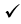 Checklist. Mark down those included in this lesson plan (      or N/A)Checklist. Mark down those included in this lesson plan (      or N/A)Checklist. Mark down those included in this lesson plan (      or N/A)Checklist. Mark down those included in this lesson plan (      or N/A)Checklist. Mark down those included in this lesson plan (      or N/A)Checklist. Mark down those included in this lesson plan (      or N/A)Checklist. Mark down those included in this lesson plan (      or N/A)Checklist. Mark down those included in this lesson plan (      or N/A)Checklist. Mark down those included in this lesson plan (      or N/A)Checklist. Mark down those included in this lesson plan (      or N/A)Checklist. Mark down those included in this lesson plan (      or N/A)Checklist. Mark down those included in this lesson plan (      or N/A)N/Amodel sentences for target languagemodel sentences for target languagemodel sentences for target language√concept questions for target languageconcept questions for target languageconcept questions for target languageconcept questions for target language√analysis sheet for target languageanalysis sheet for target languageanalysis sheet for target language√stages clearly titled and separatedstages clearly titled and separatedstages clearly titled and separated√purpose of each stage indicated purpose of each stage indicated purpose of each stage indicated purpose of each stage indicated √anticipated timing includedanticipated timing includedanticipated timing included√interaction pattern markedinteraction pattern markedinteraction pattern markedN/Aa board plan (if relevant)a board plan (if relevant)a board plan (if relevant)a board plan (if relevant)√examples of all tasks usedexamples of all tasks usedexamples of all tasks used√answer sheet to all exercisesanswer sheet to all exercisesanswer sheet to all exercises√Tape or text scriptTape or text scriptTape or text scriptTape or text script√all materials labelled and numberedall materials labelled and numberedall materials labelled and numberedPersonal aim : What I most hope to demonstrate in this lesson is the ability to give clear instruction and increase students’ reading comprehension skills.Personal aim : What I most hope to demonstrate in this lesson is the ability to give clear instruction and increase students’ reading comprehension skills.Personal aim : What I most hope to demonstrate in this lesson is the ability to give clear instruction and increase students’ reading comprehension skills.Personal aim : What I most hope to demonstrate in this lesson is the ability to give clear instruction and increase students’ reading comprehension skills.Personal aim : What I most hope to demonstrate in this lesson is the ability to give clear instruction and increase students’ reading comprehension skills.Personal aim : What I most hope to demonstrate in this lesson is the ability to give clear instruction and increase students’ reading comprehension skills.Personal aim : What I most hope to demonstrate in this lesson is the ability to give clear instruction and increase students’ reading comprehension skills.Personal aim : What I most hope to demonstrate in this lesson is the ability to give clear instruction and increase students’ reading comprehension skills.Personal aim : What I most hope to demonstrate in this lesson is the ability to give clear instruction and increase students’ reading comprehension skills.Personal aim : What I most hope to demonstrate in this lesson is the ability to give clear instruction and increase students’ reading comprehension skills.Personal aim : What I most hope to demonstrate in this lesson is the ability to give clear instruction and increase students’ reading comprehension skills.Personal aim : What I most hope to demonstrate in this lesson is the ability to give clear instruction and increase students’ reading comprehension skills.Personal aim : What I most hope to demonstrate in this lesson is the ability to give clear instruction and increase students’ reading comprehension skills.Stage 1:_Lead-inThe purpose of this stage is to ease into the topic, relaxing both teacher and students by focusing their attention on an interesting subject and encouraging the class to share their opinions freely, thus increasing STT and participation. This stage may be used to create a basis from which to elicit ideas and lexis relating to the text.InteractionTimeInstructor’s commentsProcedure: (Separated into titled stages with inclusion of target language, instructions, concept questions, answers to tasks etc., where appropriate)Greetings“Hello everyone! I am Rory. How’s feeling today?”“So, Have you ever visited restaurant in another country?” (Yes/No)“Then, Have you ever visited restaurant in Korea?”  (Yes)“Discuss what the differences with your partner” Feedback “Tell me what the differences.” (Nominate 2 students)TT-SS-ST-S10sec30sec1min1minStage 2: PresentationThe purpose of this stage is to make the reading less challenging to the students by making use of guiding questions which help predict expected content; answers to these questions may be guessed during this stage and checked later in the lesson; pre-teaching keywords and phrases from the text. Knowledge of the purpose of the text, form and style could be highlighted to further aid comprehension. Thus, schema is activated.InteractionTimeInstructor’s commentsMaterials – PPT1 and PPT2Pre-teach vocabulary  (wages, treat)“Let’s learn vocabulary that will help you to read the text.” wages (Show PPT1) “What is her job?”  (cashier)“What is she doing?”  (serving)“Where she working at?”  (Mcdonalds)“What is he doing?”  (carry bags)“Why do they work?”  (money/earn money)“Every employee receives money for work or services. Usually on an hourly, daily or weekly basis. So, what is that money called?”  (wages, salary)C.C.Q.“Do higher wages make you work harder?” (Yes)treat (Show PPT2)“Do you know what day is it?”  (Halloween day)“Why children are going door to door while wearing costumes?”  (candies and chocolates)“What are they going to say?”  (Treat or trick)“What if they don’t get sweets, what are they going to do?”  (they threaten to do some harm to the inhabitants of the house)“So, ‘I want you to show kindness to me such as sweets or snacks’ means Treat or trick?”  (Treat)C.C.Q.“Do you treat with your parents with respect?”  (Yes)“Do your parents still treat you like a child?”  (Yes/No) “TT-STT-ST-S10sec1min10sec1min20secStage 3: Practice – Skimming and scanning for gist comprehensionThe purpose of this stage is to allow the students to practice rapid reading skills to identify the main idea and key points of interest. Specific and authentic exercises designed to encourage these reading skills should be used in a natural way. Students draw on their world-knowledge (top-down) to make an initial impression and general sense of the text and perhaps comparing the accuracy of their guesses to the guiding questions used for the text.InteractionTimeInstructor’s commentsMaterials  PPT3, hand out(article) “Before you read, look at this screen. There are 7 service providers.”“And talk about your experience when did you tip and how much.”“Talk with your partners. I’ll give you 2 minutes.” FeedbackNominate 2-3 students and show ppt3 for the answers.Instruction“I’ll give out this article. Read the article comparing your answers.“You have 3 minutes.”Students work individually, skimming and scanning the text.TS-ST-STS30sec2min1min10sec3minStage 4: Practice - Detailed comprehensionThe purpose of this stage is for students to focus on literal meaning, e.g. of vocabulary, phrases, topic points etc. A variety of exercises may be used and should be constructed to be simple yet somewhat challenging. The information highlighted should, ideally, be of significance to the next stage. InteractionTimeInstructor’s commentsMaterials worksheet 1 and worksheet 2Instruction1) “I will give out a worksheet. Look at the worksheet1.”2) “You can read the text again and put T or F next to each questions.”3) “Work individually and check answers with your partner.” 4) “I will give you 1 minute.”FeedbackNominate Students and ask each answer. (Verbal)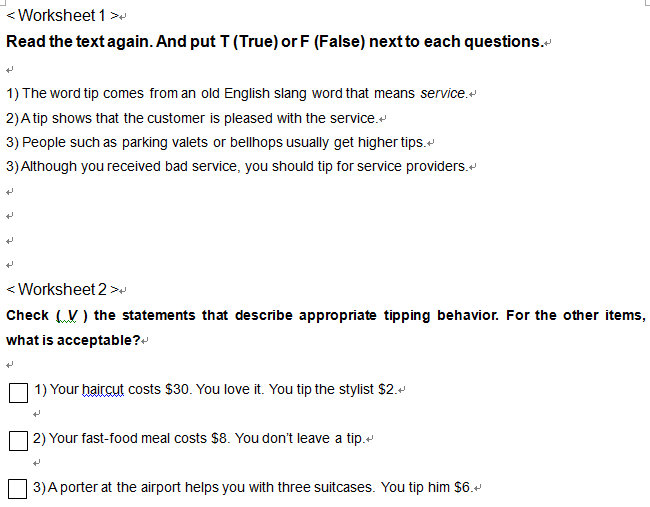 Instruction1) “Look at the worksheet2.” 2) “Check ( V ) the statements that describe appropriate tipping behavior. For the other items, what is acceptable?”3) “Work individually and check answers with your partner.” 4) “I will give you 1 minute.”FeedbackNominate Students and ask each answer. (Verbal) TSS-ST-STSS-ST-S30sec1min30sec30sec1min30secStage 5: Practice – More detailed comprehensionThe purpose of this stage is to allow student to read intensively for inference. Discriminating between fact and opinion and understanding the writer’s true thinking are possible considerations during this stage. Contrasting ideas may be highlighted, and use of certain language which affects meaning can be analysed in context.InteractionTimeInstructor’s commentsMaterials  PPT4, pen, paperInstruction(show ppt4)“Look at these questions.”“Write your answers individually to these questions by referring to the text. “ “I will give you 3 minutes.”“And then compare your answers with your partners.”Teacher Give papers if students who need a paper. Interpretive questions1) Why Americans tip people in places like restaurant, airports, hotels, and hair salons?2) Why do you think people such as taxi drivers and waitress get larger tips than people such as parking valets or bellhops?Students work individually and compare answers with partners.FeedbackNominate 2~4 students and ask questions. TSS-ST-S20sec3min3minStage 6:_Production - Applied ComprehensionThe purpose of this stage is to complete the final step in reading comprehension by getting students to apply to themselves the information from the text and which was focused on during the practice stages. The task should take into account your students’ background information in order to be suitable as an applied task. Speaking or writing skills may be practiced here. This stage is an important part of language acquisition.InteractionTimeInstructor’s comments Materials  PPT5Instruction(show ppt5)“We have two questions. First one is ‘Do you like the idea of tipping? Why or why not?’ and second one is ‘Do you think the tip is mandatory?’“Discuss with your partner. You don’t need to write down the answers” “You have 3minutes”I.C.Q.“Do you work alone?” (No)“Do you discuss with your partner? (Yes)StudentsDiscuss with partners about those two questions.Applied questions1) Do you like the idea of tipping? Why or why not?2) Do you think the tip is mandatory? FeedbackNominate 2~4 students and ask questions. TTS-ST-S20sec10sec3min3minStage 7:_Wrap-upThe purpose of this stage is to end the lesson with some positive feedback about the lesson and the students’ participation. Review the ideas from the production stage if possible, and perhaps offer error correction. Classroom management should be considered, such are collecting worksheets, giving homework, stimulate interest in the next class or arranging the desks etc.InteractionTimeInstructor’s comments“We are finished today. Did you enjoy the class?”“For homework, find 3 countries where tipping is customary and required.”“Tomorrow we will talk about it in class.”“Thank you everyone.” - Class dismissed -T-S1minOverall strengths of this lesson (planning and teaching)Areas to work onOverall commentFor this stage of the course, your lesson today wasAbove standard    To standardBelow StandardOverall commentFor this stage of the course, your lesson today wasAbove standard    To standardBelow StandardInstructor: ……………………………   Date: …………/……………/…………   Instructor: ……………………………   Date: …………/……………/…………   